Домашнее задание по сольфеджио:Посмотреть видео-урок, пройдя по ссылке https://youtu.be/Pgh5sdxc-cEПодробно рассмотрим тему «4 вида трезвучий» ссылка https://youtu.be/arsylaIAA5AВыучить определение и правила строения:Трезвучие – это аккорд, состоящий из трех звуков, расположенных по терциям. Существует 4 вида трезвучий: Мажорное (Б53) состоит из б.3 + м.3, крайние звуки образуют ч.5Минорное (М53) состоит из м.3 + б.3, крайние звуки образуют ч.5Увеличенное (Ув53) состоит из б.3 + б.3, крайние звуки образуют ув.5Уменьшенное (Ум53) состоит из м.3 + м.3, крайние звуки образуют ум.5Во всех трезвучиях нижний звук аккорда называется основной тон или прима и обозначается цифрой 1, средний звук – терцовый тон или терция, обозначается цифрой 3, а верхний звук называется квинтовый тон или квинта. Обозначается цифрой 5. Сделать запись в тетради: тема урока, правила переписать, затем построить  4 вида трезвучий от всех белых клавиш по образцу: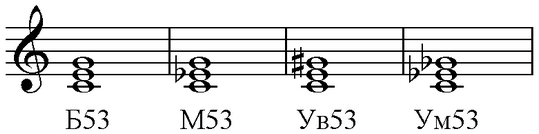 Р.т. стр. 25-26 номера 9 – 15Домашнее задание по музыкальной литературе:Новая сложная тема «Классический стиль в музыке. Сонатная форма».Посмотреть презентацию, для этого перейти по ссылке - https://cloud.mail.ru/public/tFaF/fJwvAyo1hИз презентации сделать краткий конспект.Закрепить тему, прочитав учебник стр. 43 – 50, обратить внимание на соотношение тональностей главной и побочной партий (слайд 8, уч. стр. 47)В конспект добавить таблицу:ЭкспозицияРазработкаРепризаГл.п – основная тональностьСв.п – переход в тональность доминанты или, если основная тональность в миноре, в тональность параллельного мажораП.п – тональность доминанты или параллельного мажораЗ.п – закрепляется тональность побочной партии.Развитие основных тем экспозиции (главной партии и побочной партии), частая смена тональностей.Гл.п – основная тональностьСв.п – нет перехода в другую тональностьП.п – основная тональность З.п – основная тональность.